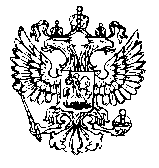 АДМИНИСТРАЦИЯ ГОРОДСКОГО ПОСЕЛЕНИЯ МОЛОЧНЫЙ КОЛЬСКОГО РАЙОНА  МУРМАНСКОЙ ОБЛАСТИПОСТАНОВЛЕНИЕот «30» декабря  2014 г. № 120«О снятии граждан с учета в качестве нуждающихся в жилых помещениях в 2014 году»В соответствии со ст. 56 Жилищного кодекса РФ, администрация городского поселения Молочный Кольского района Мурманской области, – ПОСТАНОВЛЯЕТ:1. Снять с учета граждан в качестве нуждающихся в жилых помещениях, в связи с утратой ими оснований, дающих им право на получение жилого помещения:  2. Контроль над исполнением настоящего постановления оставляю за собой.И. о. главы администрации                                                             А. В. Чудук №Ф.И.О.Причина снятия1.Едигарев А. Д. Снят с регистрационного учета2.Мулаева Б. А.Снята с регистрационного учета3.Мошнягу А. А. Предоставлено жилое помещение